Câmara Municipal de Guarujá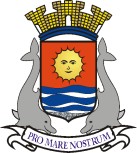 ESTADO DE SÃO PAULOMATÉRIA: Projeto de Lei 063/2020, do vereador Raphael Vitiello (PSD), que determina medidas imediatas que garantam a saúde e a preservação da vida de todos os profissionais considerados essenciais ao controle de doenças e manutenção da ordem pública, em casos de declaração de epidemia, pandemia ou outros surtos provocados por doenças contagiosasDATA: 26/05/2020OBJETIVO:  assegurar ações de proteção a trabalhadores de mais de 10 segmentos, visando a segurança daqueles que não podem parar suas atividades, por serem considerados essenciais, e arriscam a própria vida, assim como a saúde de seus familiares. Detalhes sobre o projeto em: http://www.camaraguaruja.sp.gov.br/Noticia/Visualizar/11989RESULTADO: APROVADO POR 14 VOTOSTIPO DE VOTAÇÃO: NOMINAL (ENGLOBADA)A FAVOR – Antonio Fidalgo Salgado Neto, Edmar Lima dos Santos, José Nilton Lima de Oliveira, Luciano de Moraes Rocha, Joel Agostinho de Jesus, José Francinaldo Ferreira de Vasconcelos, Mauro Teixeira, Wanderley Maduro dos Reis, Walter dos Santos, Fernando Martins dos Santos, Sérgio Jesus dos Passos, Manoel Francisco dos Santos Filho, Raphael Vitiello Silva e Marcos Pereira Azevedo.CONTRA - NinguémNÃO VOTARAM – Ronald Luiz Nicolaci Fincatti e Andressa Sales Strambeck da Costa (ausentes do plenário no momento da votação),  além de Edilson Dias*, que presidia a sessão.* O presidente da Câmara só vota em casos de empate nas deliberações.